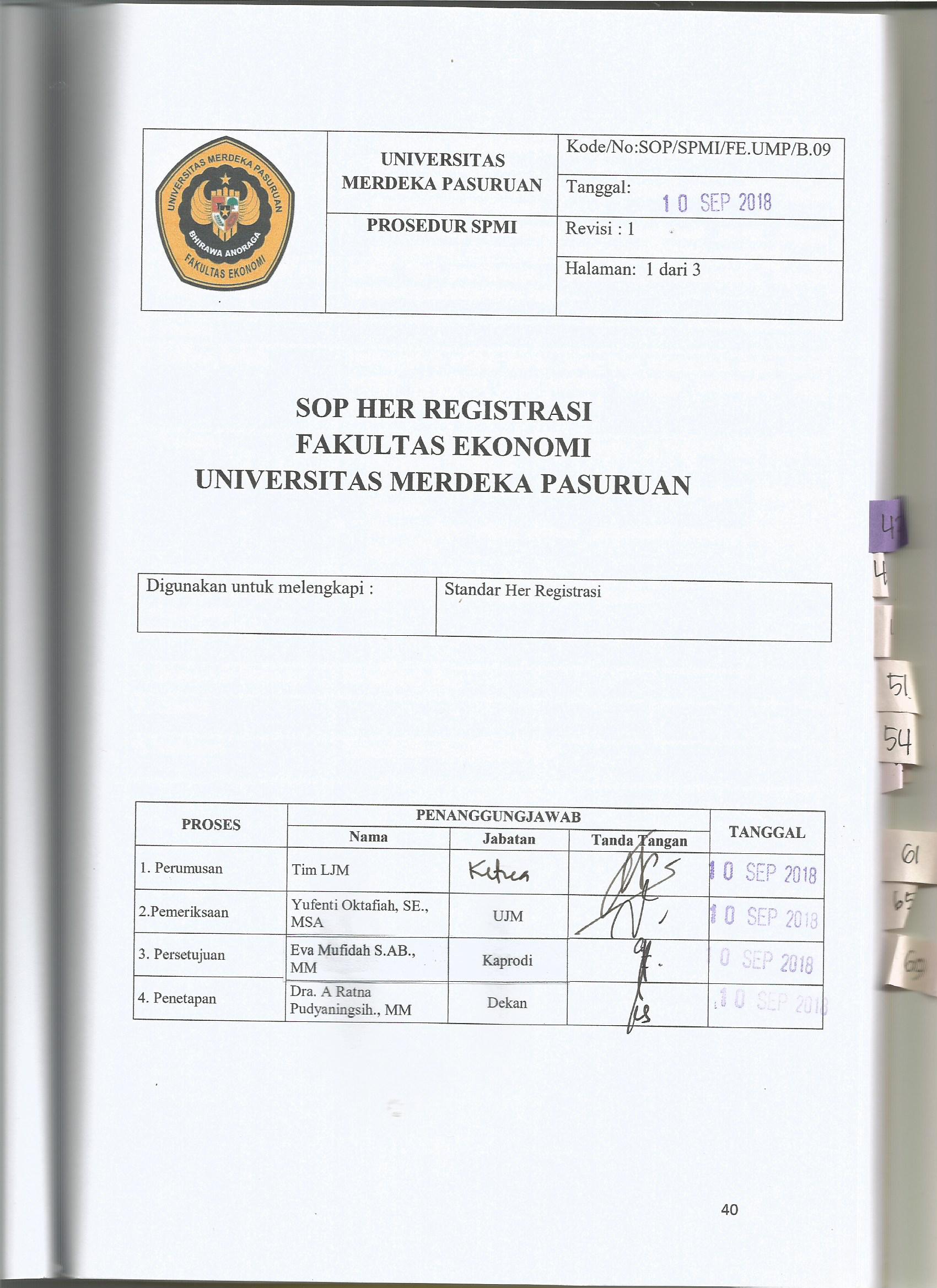 1.  Tujuan ProsedurTertibnya mekanisme layanan daftar ulang mahasiswa lama (Her registrasi)Terkoordinasinya unit kerja dan personil yang terlibat dalamlayanan Her-Registrasi.Terkontrolnya pemerosesan Her-Registrasi sesuai denganpelaksanaan sistem penjaminan mutu internal universitas.2. Luas Lingkup SoP danPenggunaannyaMulai dari penyusunan jadual sampai pembuatan laporan administrasi mahasiswa lama3. Standar4. Definisi IstilahHerregistrasi adalah daftar ulang bagi mahasiswa lama sesuai dengan ketentuan yang berlaku sehingga mahasiswa yang bersangkutan memiliki status aktif.5. ProsedurMahasiswa melakukanpembayaran di BANK BNI 1946 Jl. Balaikota PasuruanBukti pembayaran ke bank diserahkan ke bagian  keuangan FakultasProses daftar ulang selesai,mahasiswa mendapatkan KHS dan KRS6. Kualifikasi Pejabat/Petugas yangmenjalankan SoPBagian Akademik dan Keuangan Fakultas7. Bagan Alir ProsedurDi halaman lain8. Catatan9. ReferensiBuku Pedoman UNMERPAS